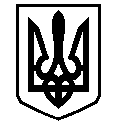 У К Р А Ї Н АВАСИЛІВСЬКА МІСЬКА РАДАЗАПОРІЗЬКОЇ ОБЛАСТІсьомого скликаннятридцять дев’ята (позачергова) сесіяР  І  Ш  Е  Н  Н  Я 07 лютого 2019                                                                                                            № 25Про  поновлення договору оренди землі для розміщення торгівельного павільйону в м. Василівка,81 км а/д К.Дніпровська – Василівка - Бердянськ пп  Дрогаєвій Ю.А.Керуючись ст. 26  Закону України « Про місцеве самоврядування в Україні», ст.ст.   12, 122  Земельного кодексу України, ст.33 Закону України  «Про оренду землі », Законом України «Про внесення змін до деяких законодавчих актів України щодо розмежування земель державної та комунальної власності»,  розглянувши заяву приватного підприємця Дрогаєвої Юлії Анатоліївни, що мешкає в м. Василівка, вул. Миру 14, про поновлення їй договору оренди землі для будівництва та обслуговування торгівельного павільйону в м. Василівка, 81 км а/д К.Дніпровська – Василівка - Бердянськ, Василівська міська радаВ И Р І Ш И Л А :1. Поновити приватному підприємцю Дрогаєвій Юлії Анатоліївні   строком на п’ять років  договір оренди землі,  кадастровий номер 2320910100:03:034:0006, площею 0,0048  га для розміщення торгівельного павільйону  (згідно КВЦПЗ- землі житлової та громадської забудови, 03.07- для будівництва та обслуговування будівель торгівлі)   в м. Василівка, 81 км а/д К.Дніпровська – Василівка – Бердянськ.2. Доручити міському голові в місячний термін укласти з приватним підприємцем Дрогаєвою Юлією Анатоліївною  додаткову угоду до договору  оренди землі площею 0,0048  га для розміщення торгівельного павільйону  (згідно КВЦПЗ- землі житлової та громадської забудови, 03.07- для будівництва та обслуговування будівель торгівлі)   в м. Василівка, 81 км а/д К.Дніпровська – Василівка – Бердянськ.3. Зобов’язати приватного підприємця  Дрогаєву Юлію Анатоліївну  зареєструвати поновлення договору  про встановлення земельного сервітуту відповідно до вимог Закону України «Про державну реєстрацію речових прав на нерухоме майно та їх обтяжень».4.  Контроль за виконанням цього рішення покласти на постійну комісію міської ради з питань земельних відносин та земельного кадастру, благоустрою міста та забезпечення екологічної безпеки життєдіяльності населення.Міський голова                                                                                                         Л.М. Цибульняк